ИНФОРМАЦИЯ ОБ ОСНОВНЫХ ИТОГАХ КОНТРОЛЬНОГО МЕРОПРИЯТИЯКонтрольно-счетной Палатой муниципального образования «Мирнинский район» Республики Саха (Якутия) (далее - Контрольно-счетная Палата) в соответствии с Планом работы Контрольно-счетной Палаты на 2021 год и на основании распоряжения Председателя Контрольно-счетной Палаты от 22.01.2021 г. № 04 проведено контрольное мероприятие «Внешняя проверка бюджетной отчетности и исполнения бюджетных полномочий МКУ «Комитет имущественных отношений» МО «Мирнинский район» РС (Я) за 2020 год».Цели контрольного мероприятия:­	определение соответствия бюджетной отчетности ГАБС требованиям бюджетного законодательства и иных нормативных правовых актов Российской Федерации, Республики Саха (Якутия), муниципальных правовых актов МО «Мирнинский район» РС (Я);­	оценка полноты и достоверности бюджетной отчетности ГАБС;­	выявление и предотвращение возможных нарушений и недостатков, допущенных ГАБС при формировании бюджетной отчетности;­	оценка исполнения бюджетных полномочий ГАБС.Объекты контрольного мероприятия: муниципальное казенное учреждение «Комитет имущественных отношений» МО «Мирнинский район» Республики Саха (Якутия) (далее – МКУ «КИО»), Муниципальное бюджетное учреждение «Управление по эксплуатации и содержанию административных зданий «Вилюй» МО «Мирнинский район» РС (Я).  В результате проведенного контрольного мероприятия установлено: 1.  Общий объем проверенных средств за указанный период составил 246 999 309,30 руб., исполнение расходной части бюджета МКУ «КИО» за 2020 год.Годовая отчетность МКУ «КИО» за 2020 год, сформированная на 01.01.2021 года, представлена в финансовый орган, согласно уведомления о принятии отчетности 26.01.2021 года и принята 30.01.2021 года, что соответствует сроку: 27 января – 03 февраля 2021 года, установленному Приказом Финансового органа от 23.12.2020 года № 98.Формы годовой отчетности МКУ «КИО» предоставлены к проверке в полном объеме, указанном в п. 11. Инструкции № 191н, за исключением следующих форм и таблиц: 0503127_НП, 0503128_НП, 0503172, 0503184, таблица №1, таблица №6 – информация о которых указана в Пояснительной записке (ф. 0503160), с указанием причины их не предоставления (в связи с отсутствием числовых показателей).Направленная в Контрольно-счетную Палату годовая бюджетная отчетность МКУ «КИО» за 2020 год предоставлена в виде электронного документа и на бумажном носителе (прошнурована, заверена и пронумерована на 542 листах с оглавлением).Формы бюджетной отчетности подписаны руководителем учреждения А.Ю. Пичугиной и главным бухгалтером МКУ «КИО» Е.С. Матвеевой.По данным годовой отчетности МКУ «КИО» бюджет за 2020 год исполнен: по доходам на сумму 260 489 902,26 руб., или 100,36% от утвержденных бюджетных назначений по доходам, по расходам на сумму 246 999 309,30 руб. или 90,1% от утвержденных бюджетных назначений по расходам.В соответствии с данными годового отчетности МКУ «КИО» выделены бюджетные ассигнования на реализацию мероприятий муниципальных программ в объеме 211 841 957,16 руб., исполнение по которым за отчетный период составило 188 708 903,58 руб. или 89,2%.По результатам проведенного контрольного мероприятия Контрольно-счетная Палата МО «Мирнинский район» РС (Я) считает, что отчет об исполнении бюджета МКУ «КИО» за 2020 год в целом является достоверным.Вместе с тем при формировании годового отчета МКУ «КИО» и исполнении бюджета за 2020 год допущены нарушения бюджетного законодательства и нормативных правовых актов МО «Мирнинский район» Республики Саха (Якутия) на общую сумму 1 286 182,85 руб., в части:-	нарушения порядка формирования муниципального задания;-	управления муниципальными активами и обязательствами- иные нарушения.Отчет о результатах контрольного мероприятия утвержден Председателем Контрольно-счетной Палаты МО «Мирнинский район» РС (Я) 9 марта 2021 года.Российская ФедерацияРеспублика Саха (Якутия)КОНТРОЛЬНО – СЧЕТНАЯ ПАЛАТАМУНИЦИПАЛЬНОГО ОБРАЗОВАНИЯМИРНИНСКИЙ РАЙОН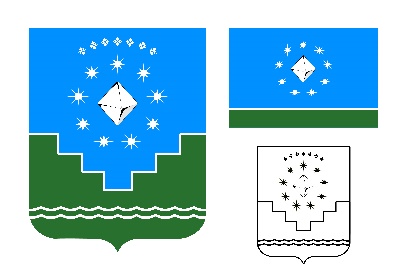 Россия Федерацията Саха Өрөспүүбүлүкэтэ  «МИИРИНЭЙ ОРОЙУОНА» МУНИЦИПАЛЬНАЙ ТЭРИЛЛИИХОНТУРУОЛЛУУР-СУОТТУУРПАЛАТАТА